Забота о физическом развитии ребенка имеет особое значение в раннем возрасте. В этот период жизни малыш только овладевает основными движениями, приобретает необходимые моторные навыки, учится управлять своим телом, координировать действия. 	Двигательная активность играет важную роль и в обеспечении полноценного психического развития ребенка, так как стимулирует положительные эмоции, повышает жизненный тонус малыша, дает пищу для разнообразных впечатлений и активной познавательной деятельности. Цель развития движений: сформировать у ребенка навыки основных физических движений; приобщать к здоровому образу жизни; создание условий для гармоничного физического развития детей раннего возраста; Основными задачами физкультурно-оздоровительной работы с детьми раннего возраста являются:создание условий, побуждающих детей к двигательной активности; обогащение двигательно-игрового опыта малышей; активизация эмоционально положительного отношения к игре; развитие у детей радости от совместного общения в играх; оказывать всестороннюю помощь семье в обеспечении здоровья ребенка и приобщению их к здоровому образу жизни; реализовать системный подход в использовании всех средств и форм образовательной работы с детьми для своевременного развития жизненно важных двигательных навыков и способностей детей.МДОУ «Центр развития ребенка – детский сал «Улыбка»"Центр" встречает друзей,От шести месяцев до трёх лет  малышей!Чтоб с мамой учиться играть,Мир новый в игре познавать!Центр игровой поддержки ребенка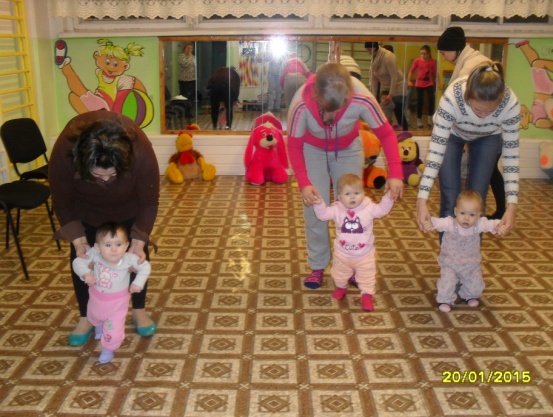      МЕТОДИЧЕСКАЯ КОПИЛКА   Развитие движенийИГРОВОЙ МАССАЖ (Январь)Паучок -2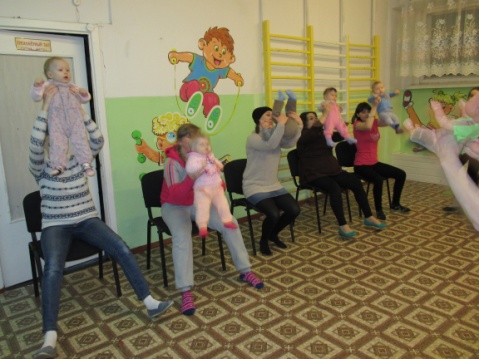 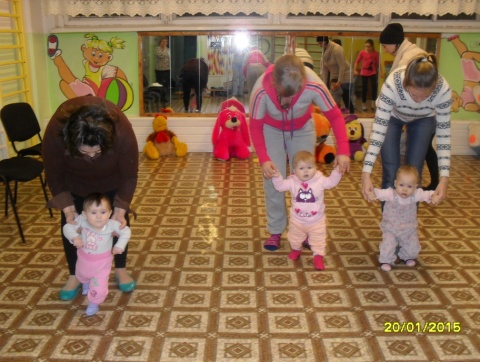 Паучок-1Паучок-1Речевое сопровождениеДвиженияПау-паучина паутинку шил.Вдруг закапал дождик, паутинку смыл.Солнышко всходит, стало припекать.Пау-паучина трудится опять.Плавно водим по спине указательным пальцем по спирали.Постукиваем пальцами по спине, мягко поглаживаем от шейки к пояснице, затем обратно.Гладим спинку ребенка, сильно прижимая ладонь к спине и согревая кожу.Снова указательным пальцем по спине по спирали.Речевое сопровождениеДвиженияПаучок шел по стене,Нес мешочек на спине,Всем девчонкам – по лапчонкам,Всем мальчишкам – по лаптишкам.Движения указательным и средним пальцами от ягодиц к шейке ребенка.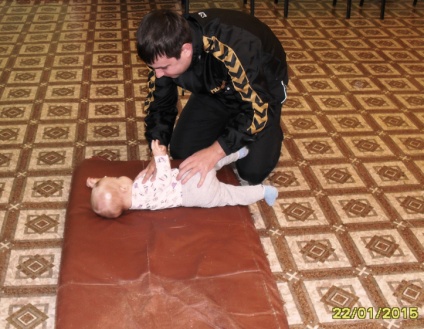 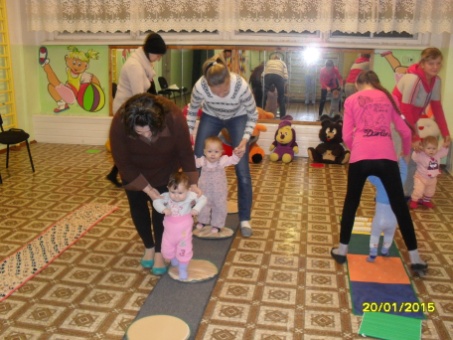 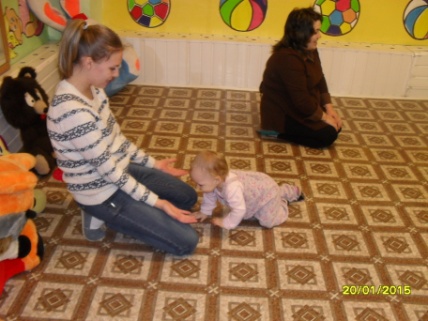 ИГРЫ НА КОЛЕНЯХ (Январь)ИГРЫ НА КОЛЕНЯХ (Январь)Ехал пан Ехал пан Речевое сопровождениеДвиженияЕхал пан, ехал пан,  Шагом, шагом, Шагом, шагом,Рысью, рысью.Ехал пан, ехал пан,                   Махом, махом.В ямку – бух!!! Из ямки выбираемсяИ дальше отправляемся	 ребенок сидит у мамы на коленях , ритмично поднимая колени,  постепенно увеличивая темп   Мама поднимает малыша над своей головой  Опускает ребенка  на пол между ног.  Поднимает малыша, и садит ребенка на колени.Сивка – буркаСивка – буркаРечевое сопровождениеДвиженияПоехали, поехали, с орехами, с орехами,На сивке, на бурке, на соловой лошадке.Сивка – скок! Бурка – скок!Солова лошадка – вбок!Завалила дитятко в самый лог!Ехали мы, ехали, по кочкам, по кочкам,По маленьким пенечкамДа в ямку – бух!Ребенок сидит на коленях у взрослого.Взрослый держит малыша за пояс двумя руками, ритмично поднимает и опускает колени, постепенно увеличивая амплитуду движений.Малыша поднимают над своей головой, затем опускают на пол между ног и снова сажают на колени.